Republic of Iraq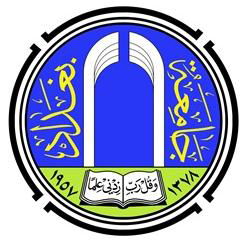 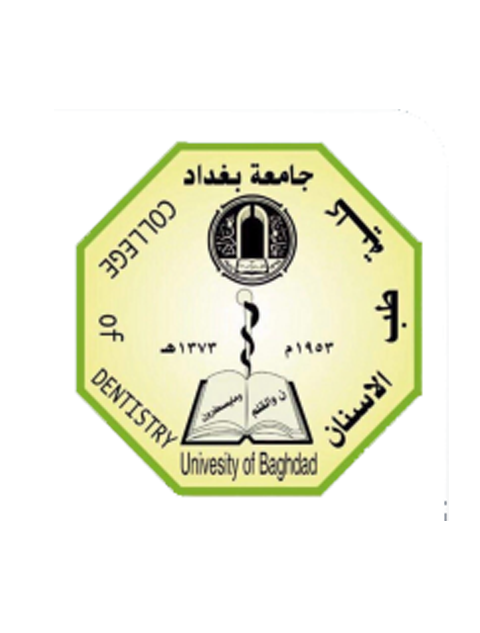 Ministry of Higher EducationAnd scientific ResearchUniversity of BaghdadCollege of DentistryImmediate dentureA projectSubmitted to Collage of  Dentistry, University of Baghdad.  Department of Orthodontic in fulfillment for the requirement to award the degree B.D.SDone byBaidaa Imad Mohammad5th GradeSupervisorDr. Ban Saad JasimB.D.S, M.SC. ProsthodonticsBaghdad Iraq2018 A.D                                                                1439 A.H